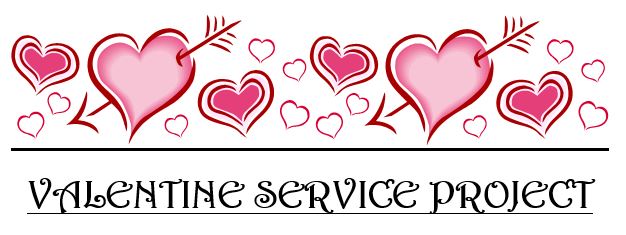 Check (X) all areas you can work:   SERVICE:       ___ Create Valentines for parishioners who have lost a loved one this year.				Sunday Feb. 9th 2020 9am to 10am School Cafeteria     ___ Deliver handmade Valentine cards, individual flowers and a note from Father Earl to parishioners 		       who have lost a loved one this year.				Saturday Feb. 15th 2020 10am to 12pm meet at Parish Office 			Youth’s Name: ______________________  School: ______________________                          _______________________School: ______________________                           _______________________School: ______________________Adult’s Name:____________________________________________________Phone number:___________________________Email address:__________________________________Archdiocesan Permission Form found on the back. Please return forms to Emily.Your help is greatly appreciated! DRIVERS and VIRTUS TRAINED ADULTS sign up by contacting Emily at ebranscum@sainti.org or 513-661-6565 ext. 2711. Thank You!INVITE YOUR FRIENDS!ARCHDIOCESE OF CINCINNATIPERMISSION, RELEASE AND AUTHORIZATION TO SEEK MEDICAL TREATMENT (rev. 09-2017)1.	I, the parent or lawful guardian of                                                              (the “child”), give permission for my child to participate in the activity described on the Activity Information form (the “Activity”) and release from all liability and indemnify the Archdiocese of Cincinnati (the “Archdiocese”), the Archbishop of Cincinnati (the “Archbishop”), both individually and as trustee for the Archdiocese, and all parishes and schools within the Archdiocese, and their respective officers, agents, representatives, volunteers, and employees from any and all liability, claims, judgments, cost and expenses, including attorneys’ fees, arising out of any injury or illness incurred by my child while participating in or traveling to or from the Activity and further agree not to bring or prosecute or allow to be brought or prosecuted (including but not limited to prosecution through subrogation) in my name, or on behalf of my Child, any claims, lawsuits or actions against the Archbishop, the Archdiocese, and their respective officers, agents, representatives, volunteers and employees.2.	I further understand that my Child’s participation in the Activity is purely voluntary and is a privilege and not a right, and that my Child, and I on behalf of my Child, agree to my Child’s participation in the Activity in spite of the risks.3.	I agree to instruct my child to cooperate with the Archbishop or his agents in charge of the activity.4.	I appoint the Archbishop or his agents who are acting as leaders of the Activity to seek medical treatment of my child in the event of any injury, illness or medical emergency occurs during the activity or related travel.  I understand that the agents of the Archbishop will make a reasonable attempt to contact me as soon as possible in the event of a medical emergency involving my child.5.	I [ ] agree [ ] do not agree that the Archbishop or his agents may use my child’s portrait or photograph for promotional purposes, website and office functions and use social media and technology to communicate to my child regarding ministry related activities. 6.	This acknowledgement and release is intended to be as broad and inclusive as permitted by the law of the State of Ohio, and if any portion hereof is declared invalid, it is agreed that the balance shall, notwithstanding, continue in full legal force and effect.  This acknowledgement and release shall be construed in accordance with the laws of the State of , except for the choice of law provisions thereof.I have carefully read and understand and accept the terms and conditions stated herein and acknowledge that this Permission, Release and Authorization to Seek Medical Treatment shall be effective and binding upon me, my Child, and my own and my Child’s personal representative or estate, assigns, heirs, and next of kin and that I have signed this agreement of my own free will. Signature of Parent or Guardian 								 Date     /    /		Signature of Witness:  ______________________________ Witness Name (please print): ____________________________Home Address 							 City 				 Zip 		Place of Employment 												Work Address 							 City 				 Zip 		Parent or Guardian Phone No. (cell): 				; (other Phone No.): 				 Emergency Contact Phone No. (cell): 				; (other Phone No.): 				 *******************************************************************************************Medical Information — Completed by Parent or Guardian — Please PrintChild’s Name 		 Birth date          /          /		Allergies 													Medications 													Chronic Conditions (e.g. epilepsy, diabetes) 										Medical Insurance Co. 							 Policy No. 				Member’s Name 						 Phone No. (h) 			 (w) 			Member’s Birth date          /          /		 Family Doctor 							 Phone   